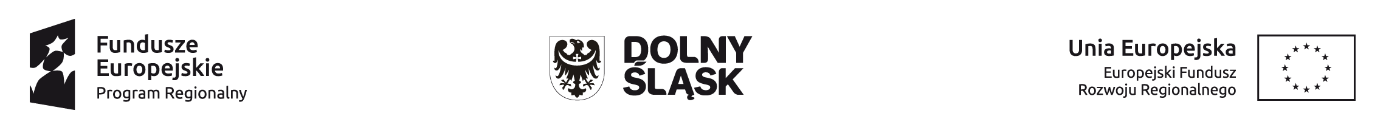 Załącznik nr 2Dane Wykonawcy:……………………………..……………………………..……………………………..……………………………..Oświadczenie o braku powiązań osobowych i kapitałowychW odpowiedzi na zapytanie ofertowe dotyczące usługi pełnienia obowiązków inspektora nadzoru inwestorskiego nad realizacją zadania pn.: „Budowa przedszkola w miejscowości Kondratowice” i świadomy/mi odpowiedzialności karnej za składanie oświadczeń niezgodnych z prawdąoświadczam/y, że:nie jestem (eśmy) powiązani z Zamawiającym osobowo lub kapitałowo. Przez powiązania kapitałowe lub osobowe rozumie się wzajemne powiązania między zamawiającym lub osobami upoważnionymi do zaciągania zobowiązań w imieniu zamawiającego lub osobami wykonującymi w imieniu zamawiającego czynności związane z przygotowaniem i przeprowadzaniem procedury wyboru wykonawcy, a wykonawcą, polegające w szczególności na: 1) uczestniczeniu w spółce, jako wspólnik spółki cywilnej lub spółki osobowej, 2) posiadaniu co najmniej 10 % udziałów lub akcji, 3) pełnieniu funkcji członka organu nadzorczego lub zarządzającego, prokurenta, pełnomocnika, 4) pozostawaniu w związku małżeńskim, w stosunku pokrewieństwa lub powinowactwa w linii prostej, pokrewieństwa drugiego stopnia lub powinowactwa drugiego stopnia w linii bocznej lub w stosunku przysposobienia, opieki lub kurateli.	                                                                              …………………………………………........                                                                                      /Data i podpis osoby upoważnionej do składania                                                                                                      oświadczeń woli w imieniu Wykonawcy/